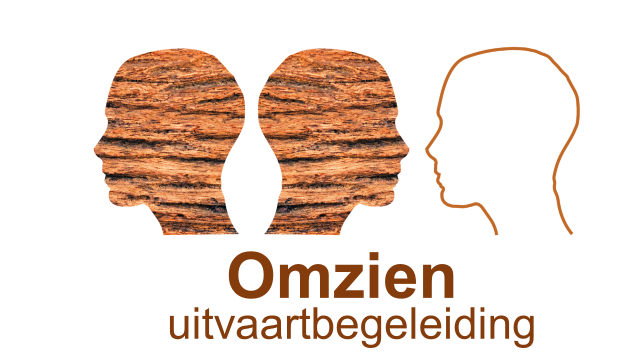 In dit formulier staan de wensen met betrekking tot de uitvaart van  Naam:           _______________________________________________________________           Adres:           _______________________________________________________________  Postcode en woonplaats:        __________________________________________________         Geboorteplaats en geboortedatum:      ___________________________________________        Telefoonnummer:      _________________________________________________________       Burgerlijke staat:       _________________________________________________________      Uitvaartverzekering:   ja                                       Maatschappij:    _________________________________nee                                    Polisnummer:    _________________________________   Donorregistratie geregistreerd:  ja   nee  Dit laat ik aan mijn naasten over  Testament of codicil:  ja                                       Testament opgemaakt bij notaris:    __________________nee                                    Zelfgeschreven codicil is te vinden:   _________________Mijn doel met betrekking tot dit wensenformulier    Ik wil dat de in dit formulier omschreven wensen strikt worden uitgevoerd. Waar ik geen wensen heb ingevuld, laat ik de invulling van dat onderdeel aan mijn naasten over. De in dit formulier omschreven wensen zijn bedoeld als richtlijn voor mijn naasten. Waar ik geen wensen heb ingevuld, laat ik de invulling van dat onderdeel aan mijn naasten over. 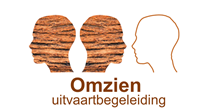 Wensen  Ik wil graag een:  Begrafenis op begraafplaats     __________________________________________Crematie in crematorium            _________________________________________       Asbestemming: (urn, uitstrooien, sieraad?)    ____________________Dit laat ik aan mijn naasten over  Terbeschikkingstelling aan de wetenschapMijn wens voor de periode van opbaring:  Thuis    Rouwcentrum   _______________________________________________________Anders     ___________________________________________________________ Afscheid nemen:  Alle genodigden mogen afscheid van mij komen nemenAlleen mijn naasten mogen mij nog zienSpeciale wensen mbt het afscheid nemen:   ________________________________Mijn wensen voor de omhulling van mijn lichaam:Kist  (houtsoort, fineer, kleur?)   _________________________________________ Mand (soort,vorm, kleur?)      ___________________________________________Opbaarplank met wade      _____________________________________________Anders      __________________________________________________________Rouwkaarten: Ja  Wensen mbt soort, formaat, afbeelding, speciale wensen: ______________________________________________________________________________________________________________________________________Nee Rouwadvertentie: Ja     Welke krant(en)?   ________________________________________________Nee  Mijn wensen voor de sfeer van de afscheidsbijeenkomst:____________________________________________________________________________________________________________________________________________________________________________________________________________________________________________________________________________________________________________________________________________________________________________________________________________________________________________________________Aanvullende wensen over:Vervoer:  __________________________________________________________________Locatie:   __________________________________________________________________         Bijeenkomst wordt geleid door: Geestelijke  voorganger    _______________________________________________Familierelatie                   ________________________________________________Uitvaartbegeleider           ________________________________________________Muziek:     _________________________________________________________________ ________________________________________________________________________________________________________________________________________________________________________________________________________________________________________________________________________________________________________         Bloemen:Ja         Wensen mbt soort, kleur, vorm ________________________________________________________________________________________________________________________________________NeeBijzondere wensen mbt bijv.: sprekers, opstelling, kleuren, foto­ of filmpresentatie, kaarsen, __________________________________________________________________________________________________________________________________________________________________________________________________________________________________________________________________________________________________________________________________________________________________________________Wensen voor de condoleance na afloop van de afscheidsbijeenkomst (sfeer, locatie, consumpties, etc) __________________________________________________________________________________________________________________________________________________________________________________________________________________________________________________________________________________________________________________________________________________________________________________	
  Aanvullende wensen:  __________________________________________________________________________________________________________________________________________________________________________________________________________________________________________________________________________________________________________________________________________________________________________________Aan de volgende punten hecht ik bijzonder:  ____________________________________________________________________________________________________________________________________________________________________________________________________________________________________________________________________________________________________________________________________________________________________________________________________________________________________________________________              Plaats en datum:   Handtekening:     U kunt het formulier bewaren op een voor uw naasten bekende plek. Wij kunnen het wensenformulier ook registreren in ons archief.  Als u eens vrijblijvend in gesprek wilt om over uw persoonlijke wensen en mogelijkheden van uw uitvaart te praten is dat natuurlijk mogelijk. Daarbij kunt u desgewenst ook een indicatie krijgen van de kosten van uw persoonlijke uitvaart. Graag maken we dan een afspraak met u. Uiteraard is het gesprek vrijblijvend, kosteloos en blijft het onder ons.